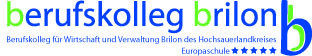 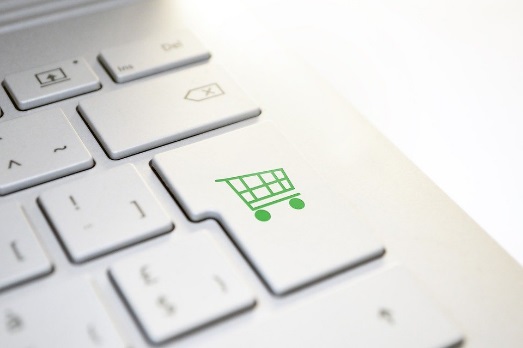 Laptop oder TabletAnforderungen:Gerät mit Tastatur (evtl. abnehmbar)Stift zur Eingabe (Empfehlung)WLAN Leistungsfähiger Akku Bildschirmgröße (Empfehlung 11- 14 Zoll) Touchbildschirm (Empfehlung)Betriebssystem: Windows 10 (Empfehlung), Android, MacOS Beispiele:  ACER TravelMate SpinB3 Lenovo ideapad / Yoga